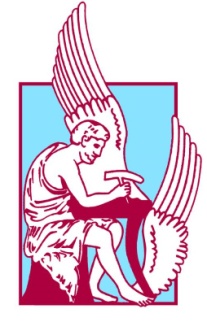 ΠΟΛΥΤΕΧΝΕΙΟ ΚΡΗΤΗΣΣχολή Μηχανικών Περιβάλλοντος, Πολυτεχνειούπολη, Χανιά 73100Διδακτορικές Σπουδές στην «ΠΕΡΙΒΑΛΛΟΝΤΙΚΗ ΜΗΧΑΝΙΚΗ»ΠΡΑΚΤΙΚΟ ΤΡΙΜΕΛΟΥΣ ΣΥΜΒΟΥΛΕΥΤΙΚΗΣ ΕΠΙΤΡΟΠΗΣΣήμερα  …………………………………………….. ,η Τριμελής Συμβουλευτική Επιτροπή του/της υποψήφιου/ας διδάκτορος κ. ………………………………….………………..…. που απαρτίζεται από τους: ………………………………. ………………………….................…..(Επιβλέποντα) ………………………………………………………………………… ...………….και………………………………………………………………………………….……….αφού άκουσε την παρουσίαση των αποτελεσμάτων του/της κ. …..……………………………και αξιολόγησε τη διδακτορική του/της διατριβή, έκρινε ότι έχει επιτελεσθεί ερευνητικό έργο ικανοποιητικό σε ποιότητα και ποσότητα και διαπίστωσε ότι ο /η υποψήφιος/α διδάκτωρ πληρεί τις προϋποθέσεις για τη δημόσια υποστήριξη της ΔΔ που αιτείται.Η Tριμελής Συμβουλευτική Επιτροπή συνέταξε την επισυναπτόμενη αναλυτική εισηγητική έκθεση και ζητεί από τη Συνέλευση Τμήματος της Μονοτμηματικής Σχολής Μηχανικών Περιβάλλοντος του Πολυτεχνείου Κρήτης τον ορισμό επταμελούς εξεταστικής επιτροπής για την κρίση της διδακτορικής διατριβήςΣυνημμένο:Αναλυτική εισηγητική έκθεση       Η ΕΠΙΤΡΟΠΗ	Xανιά, ........./20..